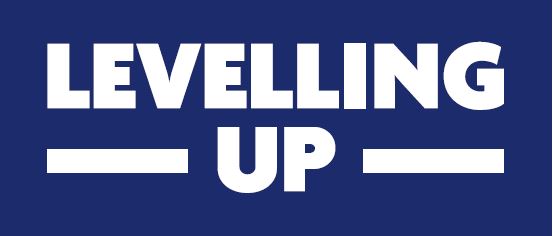 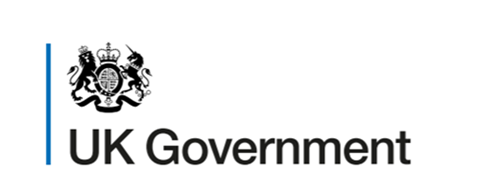 UK Shared Prosperity Fund Investment Plan Drafting Template Version 2  May 2022Your locationTo be eligible for funding, you will need to be applying on behalf of a lead authority in one of the delivery geographies.Select the lead authorityFor Scotland and Wales only: Who else is this investment plan being submitted on behalf of? Select all that applyYour detailsNameEmail addressPhone numberOrganisation nameLocal challenges and opportunitiesIn this section, we will ask you:If you've identified any challenges or opportunities, you intend to supportWhich of the UKSPF investment priorities these fall underInterventionsIn this section, we will ask you about:Interventions you’ve chosen for each year of fundingOutcomes you want to deliverAny interventions that are not listed hereHow these interventions fall under the UKSPF investment priorities, and your rationale for themInterventions not included in our list will be assessed before being approved, where you will need to show a clear rationale, how the intervention is value for money, what outcomes it will deliver and how you will monitor and evaluate the intervention. This may include a theory of change or logic chain.Approach to delivery and governanceIn this section, we will ask you about:Structures you have in place to support deliverySupport you have from stakeholders and the local communityHow you’ve engaged with MPs as part of your investment planOpportunities you have identified to work with other placesPlaces need to show how MPs that cover the lead local authority have been engaged on the investment plan and whether they support it. More detail on the role of MPs can be found here.Capacity and capabilityIn this section, we will ask you about:The capacity and capability of your team to manage fundingThe resources you have in place for work related to UKSPFYour answers here will help us know how to support you with delivery. They will not affect the amount of funding you will get.Answer as honestly as possible.Strong capability: Has extensive experience and/or a proven track record of delivery in this area.Strong capacity: High degree of confidence that there is enough staffing/resource to manage funding in this area.Some capability: Has previous experience of delivery in this area.Some capacity: Confident that there is enough staffing/resource to manage funding in this area.Limited capability: Does not have previous experience and/or no track record of delivery in this area.Limited capacity: Limited confidence that there is enough staffing/resource to manage funding in this area. Additional resource may be needed to support delivery.ApprovalsBefore submitting your investment plan, you should have approval from your:Chief Executive OfficerSection 151 OfficerLeader of your lead authorityDo you have approval from your Chief Executive Officer for this investment plan?YesNoDo you have approval from your Section 151 Officer for this investment plan?YesNoDo you have approval from the leader of your lead authority for this investment plan?YesNoAdditional documentsYou will have received an email giving you access to a folder where you will need to upload supporting evidence to your investment plan. All applicants must complete and upload the following spreadsheet to the folder prior to submitting their investment plan:UKSPF Expenditure Profile spreadsheetUKSPF Indicative Deliverables spreadsheetYour investment plan submission will be considered incomplete without the required documents.Have you completed and uploaded the two spreadsheets to the SharePoint folder as requested?YesNoARE THERE ANY LOCAL CHALLENGES YOU FACE WHICH FALL UNDER THE COMMUNITIES AND PLACE INVESTMENT PRIORITY?(If yes) Describe these challenges, give evidence where possibleARE THERE ANY LOCAL OPPORTUNITIES UNDER THE COMMUNITIES AND PLACE INVESTMENT PRIORITY THAT YOU INTEND TO SUPPORT?(If yes) Describe these opportunities, give evidence where possibleARE THERE ANY LOCAL CHALLENGES YOU FACE WHICH FALL UNDER THE SUPPORTING LOCAL BUSINESS INVESTMENT PRIORITY?(If yes) Describe these challenges, give evidence where possibleARE THERE ANY LOCAL OPPORTUNITIES UNDER THE SUPPORTING LOCAL BUSINESS INVESTMENT PRIORITY THAT YOU INTEND TO SUPPORT?(If yes) Describe these opportunities, give evidence where possibleARE THERE ANY LOCAL CHALLENGES YOU FACE WHICH FALL UNDER THE PEOPLE AND SKILLS INVESTMENT PRIORITY? (In Scotland, Wales, and Northern Ireland this should also include challenges relating to Multiply)(If yes) Describe these challenges, give evidence where possibleARE THERE ANY LOCAL OPPORTUNITIES UNDER THE PEOPLE AND SKILLS INVESTMENT PRIORITY THAT YOU INTEND TO SUPPORT? (In Scotland, Wales, and Northern Ireland this should also include challenges relating to Multiply)(If yes) Describe these opportunities, give evidence where possibleWHAT ARE THE OUTCOMES YOU WANT TO DELIVER UNDER THE COMMUNITIES AND PLACE INVESTMENT PRIORITY? SELECT ALL THAT APPLY.WHAT ARE THE OUTCOMES YOU WANT TO DELIVER UNDER THE COMMUNITIES AND PLACE INVESTMENT PRIORITY? SELECT ALL THAT APPLY.OutcomeTick if applicableJobs createdJobs safeguardedIncreased footfallIncreased visitor numbersReduced vacancy ratesGreenhouse gas reductionsImproved perceived/experienced accessibilityImproved perception of facilities/amenitiesIncreased number of properties better protected from flooding and coastal erosionIncreased users of facilities / amenitiesImproved perception of facility/infrastructure projectIncreased use of cycleways or paths  Increase in BiodiversityIncreased affordability of events/entryImproved perception of safetyReduction in neighbourhood crimeImproved engagement numbersImproved perception of eventsIncreased number of web searches for a placeVolunteering numbers as a result of supportNumber of community-led arts, cultural, heritage and creative programmes as a result of supportIncreased take up of energy efficiency measuresIncreased number of projects arising from funded feasibility studies Number of premises with improved digital connectivityNone of the aboveSELECT THE INTERVENTIONS YOU INTEND TO USE WHICH MEET THE COMMUNITIES AND PLACE INVESTMENT PRIORITY. YOU CAN SELECT AS MANY AS YOU LIKE.InterventionA full list of nation-specific interventions is available in the relevant annex to the Prospectus. DO YOU PLAN TO USE ANY INTERVENTIONS NOT INCLUDED IN THE COMMUNITIES AND PLACE LIST?DO YOU PLAN TO USE ANY INTERVENTIONS NOT INCLUDED IN THE COMMUNITIES AND PLACE LIST?State the name of each of these additional interventions and a brief description of each of theseState the name of each of these additional interventions and a brief description of each of theseExplain how each intervention meets the Communities and Place investment priority. Give evidence where possible, including why it is value money and the outcomes you want to deliver.Explain how each intervention meets the Communities and Place investment priority. Give evidence where possible, including why it is value money and the outcomes you want to deliver.Do you consider that any of these interventions may provide a subsidy to potential recipients of the funding under the intervention’s planned activity?All bids must also consider how they will deliver in line with subsidy control as set out in the guidance.Do you consider that any of these interventions may provide a subsidy to potential recipients of the funding under the intervention’s planned activity?All bids must also consider how they will deliver in line with subsidy control as set out in the guidance.YesNoDetail the assessment you undertook to consider whether the intervention is a subsidy and any specific measures you will take to make sure the subsidy is permitted.Detail the assessment you undertook to consider whether the intervention is a subsidy and any specific measures you will take to make sure the subsidy is permitted.HAVE YOU ALREADY IDENTIFIED ANY PROJECTS WHICH FALL UNDER THE COMMUNITIES AND PLACE INVESTMENT PRIORITY?HAVE YOU ALREADY IDENTIFIED ANY PROJECTS WHICH FALL UNDER THE COMMUNITIES AND PLACE INVESTMENT PRIORITY?Describe these projects, including how they fall under the Communities and Place investment priority and the location of the proposed project.Describe these projects, including how they fall under the Communities and Place investment priority and the location of the proposed project.Do you consider these projects may provide a subsidy to potential recipients of the funding under the proposed planned activity?All bids must also consider how they will deliver in line with subsidy control as set out in the guidance.Do you consider these projects may provide a subsidy to potential recipients of the funding under the proposed planned activity?All bids must also consider how they will deliver in line with subsidy control as set out in the guidance.YesNoDetail the assessment you undertook to consider whether the proposed projects constitute a subsidy and any specific measures you will take to make sure the subsidy is permitted.Detail the assessment you undertook to consider whether the proposed projects constitute a subsidy and any specific measures you will take to make sure the subsidy is permitted.WHAT ARE THE OUTCOMES YOU WANT TO DELIVER UNDER THE SUPPORTING LOCAL BUSINESS INVESTMENT PRIORITY? SELECT ALL THAT APPLY.WHAT ARE THE OUTCOMES YOU WANT TO DELIVER UNDER THE SUPPORTING LOCAL BUSINESS INVESTMENT PRIORITY? SELECT ALL THAT APPLY.OutcomeTick if applicableJobs createdJobs safeguardedIncreased footfallIncreased visitor numbersReduced vacancy ratesGreenhouse gas reductionsNumber of new businesses createdImproved perception of marketsIncreased business sustainabilityIncreased number of businesses supportedIncreased amount of investmentImproved perception of attractionsNumber of businesses introducing new products to the firmNumber of organisations engaged in new knowledge transfer activityNumber of premises with improved digital connectivityNumber of businesses adopting new to the firm technologies or processesNumber of new to market productsNumber of R&D active businessesIncreased number of innovation active SMEsNumber of businesses adopting new or improved products or servicesIncreased number of innovation plans developedNumber of early stage firms which increase their revenue following supportNumber of businesses engaged in new marketsNumber of businesses engaged in new marketsNumber of businesses increasing their export capabilityIncreased amount of low or zero carbon energy infrastructure installedNumber of businesses with improved productivityIncreased number of projects arising from funded feasibility studies Increased number of properties better protected from flooding and coastal erosionNone of the aboveSELECT THE INTERVENTIONS YOU INTEND TO USE WHICH MEET THE SUPPORTING LOCAL BUSINESS INVESTMENT PRIORITY. YOU CAN SELECT AS MANY AS YOU LIKE.InterventionA full list of nation-specific interventions is available in the relevant annex to the Prospectus. DO YOU PLAN TO USE ANY INTERVENTIONS NOT INCLUDED IN THE SUPPORTING LOCAL BUSINESS LIST?DO YOU PLAN TO USE ANY INTERVENTIONS NOT INCLUDED IN THE SUPPORTING LOCAL BUSINESS LIST?State the name of each of these additional interventions and a brief description of each of theseState the name of each of these additional interventions and a brief description of each of theseExplain how each intervention meets the Supporting Local Business investment priority. Give evidence where possible, including why it is value money and the outcomes you want to deliver.Explain how each intervention meets the Supporting Local Business investment priority. Give evidence where possible, including why it is value money and the outcomes you want to deliver.Do you consider that any of these interventions may provide a subsidy to potential recipients of the funding under the intervention’s planned activity?All bids must also consider how they will deliver in line with subsidy control as set out in the guidance.Do you consider that any of these interventions may provide a subsidy to potential recipients of the funding under the intervention’s planned activity?All bids must also consider how they will deliver in line with subsidy control as set out in the guidance.YesNoDetail the assessment you undertook to consider whether the intervention is a subsidy and any specific measures you will take to make sure the subsidy is permitted.Detail the assessment you undertook to consider whether the intervention is a subsidy and any specific measures you will take to make sure the subsidy is permitted.HAVE YOU ALREADY IDENTIFIED ANY PROJECTS WHICH FALL UNDER THE SUPPORTING LOCAL BUSINESS INVESTMENT PRIORITY?HAVE YOU ALREADY IDENTIFIED ANY PROJECTS WHICH FALL UNDER THE SUPPORTING LOCAL BUSINESS INVESTMENT PRIORITY?Describe these projects, including how they fall under the Supporting Local Business investment priority and the location of the proposed project.Describe these projects, including how they fall under the Supporting Local Business investment priority and the location of the proposed project.Do you consider these projects may provide a subsidy to potential recipients of the funding under the proposed planned activity?All bids must also consider how they will deliver in line with subsidy control as set out in the guidance.Do you consider these projects may provide a subsidy to potential recipients of the funding under the proposed planned activity?All bids must also consider how they will deliver in line with subsidy control as set out in the guidance.YesNoDetail the assessment you undertook to consider whether the proposed projects constitute a subsidy and any specific measures you will take to make sure the subsidy is permitted.Detail the assessment you undertook to consider whether the proposed projects constitute a subsidy and any specific measures you will take to make sure the subsidy is permitted.WHAT ARE THE OUTCOMES YOU WANT TO DELIVER UNDER THE PEOPLE AND SKILLS INVESTMENT PRIORITY? SELECT ALL THAT APPLY.WHAT ARE THE OUTCOMES YOU WANT TO DELIVER UNDER THE PEOPLE AND SKILLS INVESTMENT PRIORITY? SELECT ALL THAT APPLY.OutcomeTick if applicableNumber of economically inactive individuals in receipt of benefits they are entitled to following supportIncreased active or sustained participants of UKSPF beneficiaries in community groups [and/or] increased employability through development of interpersonal skillsIncreased proportion of participants with basic skills (English, maths, digital and ESOL)Number of people in supported employment [and] number of people engaging with mainstream healthcare servicesNumber of people sustaining engagement with keyworker support and additional servicesNumber of people engaged in job-searching following supportNumber of people in employment, including self-employment, following supportNumber of people sustaining employment for 6 monthsIncreased employment, skills and/or UKSPF objectives incorporated into local area corporate governanceNumber of people in education/trainingIncreased number of people with basic skills (English, maths, digital and ESOL)Fewer people facing structural barriers into employment and into skills provisionIncreased number of people familiarised with employers’ expectations, including, standards of behaviour in the workplaceFewer people facing structural barriers into employment and into skills provisionNumber of people gaining a qualification or completing a course following supportNumber of people gaining qualifications, licences, and skillsNumber of economically active individuals engaged in mainstream skills education, and training.Number of people engaged in life skills support following interventionsNumber of people with proficiency in pre-employment and interpersonal skills (relationship, organisational and anger-management, interviewing, CV and job application writing)Multiply only - Increased number of adults achieving maths qualifications up to, and including, Level 2. Multiply only - Increased number of adults participating in maths qualifications and courses up to, and including, Level 2.None of the aboveSELECT THE INTERVENTIONS YOU INTEND TO USE WHICH MEET THE PEOPLE AND SKILLS INVESTMENT PRIORITY. YOU CAN SELECT AS MANY AS YOU LIKE.InterventionA full list of nation-specific interventions is available in the relevant annex to the Prospectus. DO YOU PLAN TO USE ANY INTERVENTIONS NOT INCLUDED IN THE PEOPLE AND SKILLS LIST?DO YOU PLAN TO USE ANY INTERVENTIONS NOT INCLUDED IN THE PEOPLE AND SKILLS LIST?State the name of each of these additional interventions and a brief description of each of theseState the name of each of these additional interventions and a brief description of each of theseExplain how each intervention meets the People and Skills investment priority. Give evidence where possible, including why it is value money and the outcomes you want to deliver.Explain how each intervention meets the People and Skills investment priority. Give evidence where possible, including why it is value money and the outcomes you want to deliver.Do you consider that any of these interventions may provide a subsidy to potential recipients of the funding under the intervention’s planned activity?All bids must also consider how they will deliver in line with subsidy control as set out in the guidance.Do you consider that any of these interventions may provide a subsidy to potential recipients of the funding under the intervention’s planned activity?All bids must also consider how they will deliver in line with subsidy control as set out in the guidance.YesNoDetail the assessment you undertook to consider whether the intervention is a subsidy and any specific measures you will take to make sure the subsidy is permitted.Detail the assessment you undertook to consider whether the intervention is a subsidy and any specific measures you will take to make sure the subsidy is permitted.ENGLAND ONLY: People and Skills interventions can only be used in 2022-2023 and 2023-2024 if you have identified a local voluntary and community provision, previously supported by the European Social Fund, at risk of closure. If you have not identified a suitable provision, you will not be able to select interventions for 2022-2023 and 2023-2024 and your investment plan will not be approved.ENGLAND ONLY: People and Skills interventions can only be used in 2022-2023 and 2023-2024 if you have identified a local voluntary and community provision, previously supported by the European Social Fund, at risk of closure. If you have not identified a suitable provision, you will not be able to select interventions for 2022-2023 and 2023-2024 and your investment plan will not be approved.ENGLAND ONLY: People and Skills interventions can only be used in 2022-2023 and 2023-2024 if you have identified a local voluntary and community provision, previously supported by the European Social Fund, at risk of closure. If you have not identified a suitable provision, you will not be able to select interventions for 2022-2023 and 2023-2024 and your investment plan will not be approved.ENGLAND ONLY: People and Skills interventions can only be used in 2022-2023 and 2023-2024 if you have identified a local voluntary and community provision, previously supported by the European Social Fund, at risk of closure. If you have not identified a suitable provision, you will not be able to select interventions for 2022-2023 and 2023-2024 and your investment plan will not be approved.HAVE YOU ALREADY IDENTIFIED ANY PROJECTS for 2024-2025 WHICH FALL UNDER THE PEOPLE AND SKILLS INVESTMENT PRIORITY?HAVE YOU ALREADY IDENTIFIED ANY PROJECTS for 2024-2025 WHICH FALL UNDER THE PEOPLE AND SKILLS INVESTMENT PRIORITY?HAVE YOU ALREADY IDENTIFIED ANY PROJECTS for 2024-2025 WHICH FALL UNDER THE PEOPLE AND SKILLS INVESTMENT PRIORITY?HAVE YOU ALREADY IDENTIFIED ANY PROJECTS for 2024-2025 WHICH FALL UNDER THE PEOPLE AND SKILLS INVESTMENT PRIORITY?YesYesYesYesDescribe the projects for 2024-25, including how they fall under the People and Skills investment priority and the location of the proposed project.Describe the projects for 2024-25, including how they fall under the People and Skills investment priority and the location of the proposed project.Describe the projects for 2024-25, including how they fall under the People and Skills investment priority and the location of the proposed project.Describe the projects for 2024-25, including how they fall under the People and Skills investment priority and the location of the proposed project.Do you consider these projects may provide a subsidy to potential recipients of the funding under the proposed planned activity?All bids must also consider how they will deliver in line with subsidy control as set out in the guidance.Do you consider these projects may provide a subsidy to potential recipients of the funding under the proposed planned activity?All bids must also consider how they will deliver in line with subsidy control as set out in the guidance.Do you consider these projects may provide a subsidy to potential recipients of the funding under the proposed planned activity?All bids must also consider how they will deliver in line with subsidy control as set out in the guidance.Do you consider these projects may provide a subsidy to potential recipients of the funding under the proposed planned activity?All bids must also consider how they will deliver in line with subsidy control as set out in the guidance.YesYesYesYesDetail the assessment you undertook to consider whether the proposed projects constitute a subsidy and any specific measures you will take to make sure the subsidy is permitted.Detail the assessment you undertook to consider whether the proposed projects constitute a subsidy and any specific measures you will take to make sure the subsidy is permitted.Detail the assessment you undertook to consider whether the proposed projects constitute a subsidy and any specific measures you will take to make sure the subsidy is permitted.Detail the assessment you undertook to consider whether the proposed projects constitute a subsidy and any specific measures you will take to make sure the subsidy is permitted.HAVE YOU IDENTIFIED A LOCAL VOLUNTARY PROVISION AT RISK AS PART OF YOUR PEOPLE AND SKILLS INVESTMENT PRIORITIES?HAVE YOU IDENTIFIED A LOCAL VOLUNTARY PROVISION AT RISK AS PART OF YOUR PEOPLE AND SKILLS INVESTMENT PRIORITIES?HAVE YOU IDENTIFIED A LOCAL VOLUNTARY PROVISION AT RISK AS PART OF YOUR PEOPLE AND SKILLS INVESTMENT PRIORITIES?HAVE YOU IDENTIFIED A LOCAL VOLUNTARY PROVISION AT RISK AS PART OF YOUR PEOPLE AND SKILLS INVESTMENT PRIORITIES?YesYesNoNo(If Yes) Describe the local voluntary provision at risk and your rationale for supporting it.(If Yes) Describe the local voluntary provision at risk and your rationale for supporting it.(If Yes) Describe the local voluntary provision at risk and your rationale for supporting it.(If Yes) Describe the local voluntary provision at risk and your rationale for supporting it.Provide the European Social Fund Project Names and Project References for this voluntary and community provision at risk.Provide the European Social Fund Project Names and Project References for this voluntary and community provision at risk.Provide the European Social Fund Project Names and Project References for this voluntary and community provision at risk.Provide the European Social Fund Project Names and Project References for this voluntary and community provision at risk.What year do you intend to fund these projects? Select all that apply.What year do you intend to fund these projects? Select all that apply.What year do you intend to fund these projects? Select all that apply.What year do you intend to fund these projects? Select all that apply.2022-20232023-20242023-20242024-2025Describe the projects for 2022-2023 and 2023-2024, including how they fall under the People and Skills investment priority and the location of the proposed project.Describe the projects for 2022-2023 and 2023-2024, including how they fall under the People and Skills investment priority and the location of the proposed project.Describe the projects for 2022-2023 and 2023-2024, including how they fall under the People and Skills investment priority and the location of the proposed project.Describe the projects for 2022-2023 and 2023-2024, including how they fall under the People and Skills investment priority and the location of the proposed project.Do you consider these projects may provide a subsidy to potential recipients of the funding under the proposed planned activity?All bids must also consider how they will deliver in line with subsidy control as set out in the guidance.Do you consider these projects may provide a subsidy to potential recipients of the funding under the proposed planned activity?All bids must also consider how they will deliver in line with subsidy control as set out in the guidance.Do you consider these projects may provide a subsidy to potential recipients of the funding under the proposed planned activity?All bids must also consider how they will deliver in line with subsidy control as set out in the guidance.Do you consider these projects may provide a subsidy to potential recipients of the funding under the proposed planned activity?All bids must also consider how they will deliver in line with subsidy control as set out in the guidance.YesYesNoNoDetail the assessment you undertook to consider whether the proposed projects constitute a subsidy and any specific measures you will take to make sure the subsidy is permitted.Detail the assessment you undertook to consider whether the proposed projects constitute a subsidy and any specific measures you will take to make sure the subsidy is permitted.Detail the assessment you undertook to consider whether the proposed projects constitute a subsidy and any specific measures you will take to make sure the subsidy is permitted.Detail the assessment you undertook to consider whether the proposed projects constitute a subsidy and any specific measures you will take to make sure the subsidy is permitted.SCOTLAND, WALES & NORTHERN IRELAND ONLYSCOTLAND, WALES & NORTHERN IRELAND ONLYHAVE YOU ALREADY IDENTIFIED ANY PROJECTS WHICH FALL UNDER THE PEOPLE AND SKILLS INVESTMENT PRIORITY?HAVE YOU ALREADY IDENTIFIED ANY PROJECTS WHICH FALL UNDER THE PEOPLE AND SKILLS INVESTMENT PRIORITY?YesNoDescribe the projects, including how they fall under the People and Skills investment priority and the location of the proposed project.Describe the projects, including how they fall under the People and Skills investment priority and the location of the proposed project.Do you consider these projects may provide a subsidy to potential recipients of the funding under the proposed planned activity?All bids must also consider how they will deliver in line with subsidy control as set out in the guidance.Do you consider these projects may provide a subsidy to potential recipients of the funding under the proposed planned activity?All bids must also consider how they will deliver in line with subsidy control as set out in the guidance.YesNoDetail the assessment you undertook to consider whether the proposed projects constitute a subsidy and any specific measures you will take to make sure the subsidy is permitted.Detail the assessment you undertook to consider whether the proposed projects constitute a subsidy and any specific measures you will take to make sure the subsidy is permitted.STAKEHOLDER ENGAGEMENT AND SUPPORTSTAKEHOLDER ENGAGEMENT AND SUPPORTSTAKEHOLDER ENGAGEMENT AND SUPPORTSTAKEHOLDER ENGAGEMENT AND SUPPORTHave you engaged with any of the following as part of your investment plan? Select all that apply.Have you engaged with any of the following as part of your investment plan? Select all that apply.Have you engaged with any of the following as part of your investment plan? Select all that apply.Have you engaged with any of the following as part of your investment plan? Select all that apply.Public sector organisationsPrivate sector organisationsPrivate sector organisationsCivil society organisationsDescribe how you have engaged with any of these organisations. Give examples where possible.Describe how you have engaged with any of these organisations. Give examples where possible.Describe how you have engaged with any of these organisations. Give examples where possible.Describe how you have engaged with any of these organisations. Give examples where possible.Summarise the governance structures you have in place, including how any advisory panels or associated partnership groups are made upSummarise the governance structures you have in place, including how any advisory panels or associated partnership groups are made upSummarise the governance structures you have in place, including how any advisory panels or associated partnership groups are made upSummarise the governance structures you have in place, including how any advisory panels or associated partnership groups are made upConfirm all MPs covering your lead local authority have been invited to join the local partnership group.Confirm all MPs covering your lead local authority have been invited to join the local partnership group.Confirm all MPs covering your lead local authority have been invited to join the local partnership group.Confirm all MPs covering your lead local authority have been invited to join the local partnership group.YesYesNoNoAre there MPs who are not supportive of your investment plan?Are there MPs who are not supportive of your investment plan?Are there MPs who are not supportive of your investment plan?Are there MPs who are not supportive of your investment plan?YesYesNoNo(If Yes) Who are the MPs that are not supportive and outline their reasons why.(If Yes) Who are the MPs that are not supportive and outline their reasons why.(If Yes) Who are the MPs that are not supportive and outline their reasons why.(If Yes) Who are the MPs that are not supportive and outline their reasons why.PROJECT SELECTIONPROJECT SELECTIONAre you intending to select projects in any way other than by competition for funding?Are you intending to select projects in any way other than by competition for funding?YesNo(If Yes) Describe your approach to selecting projects, and why you intend to do it this way.(If Yes) Describe your approach to selecting projects, and why you intend to do it this way.DO YOU INTEND TO WORK WITH OTHER PLACES ON ANY OF THE INTERVENTIONS WHICH FALL UNDER THE COMMUNITIES AND PLACE INVESTMENT PRIORITY?DO YOU INTEND TO WORK WITH OTHER PLACES ON ANY OF THE INTERVENTIONS WHICH FALL UNDER THE COMMUNITIES AND PLACE INVESTMENT PRIORITY?Which interventions do you intend to collaborate on? Select all that apply.Which interventions do you intend to collaborate on? Select all that apply.InterventionTick if applicableA full list of nation-specific interventions is available in the relevant annex to the Prospectus. Describe any interventions not included in this list?Describe any interventions not included in this list?Who are the places you intend to collaborate with?Who are the places you intend to collaborate with?DO YOU INTEND TO WORK WITH OTHER PLACES ON ANY OF THE INTERVENTIONS WHICH FALL UNDER THE SUPPORTING LOCAL BUSINESS INVESTMENT PRIORITY?DO YOU INTEND TO WORK WITH OTHER PLACES ON ANY OF THE INTERVENTIONS WHICH FALL UNDER THE SUPPORTING LOCAL BUSINESS INVESTMENT PRIORITY?Which interventions do you intend to collaborate on? Select all that apply.Which interventions do you intend to collaborate on? Select all that apply.InterventionTick if applicableA full list of nation-specific interventions is available in the relevant annex to the Prospectus. Describe any interventions not included in this list?Describe any interventions not included in this list?Who are the places you intend to collaborate with?Who are the places you intend to collaborate with?DO YOU INTEND TO WORK WITH OTHER PLACES ON ANY OF THE INTERVENTIONS WHICH FALL UNDER THE PEOPLE AND SKILLS INVESTMENT PRIORITY?DO YOU INTEND TO WORK WITH OTHER PLACES ON ANY OF THE INTERVENTIONS WHICH FALL UNDER THE PEOPLE AND SKILLS INVESTMENT PRIORITY?Which interventions do you intend to collaborate on? Select all that apply.Which interventions do you intend to collaborate on? Select all that apply.InterventionTick if applicableA full list of nation-specific interventions is available in the relevant annex to the Prospectus. Describe any interventions not included in this list?Describe any interventions not included in this list?Who are the places you intend to collaborate with?Who are the places you intend to collaborate with?PUBLIC SECTOR EQUALITY DUTYHow have you considered your public sector equality duty in the design of your investment plan?How will you consider your public sector equality duty when implementing your investment plan, including in the selection of projects?RISKSRISKSHave you identified any key risks that could affect delivery, for example lack of staff or expertise?Have you identified any key risks that could affect delivery, for example lack of staff or expertise?YesNo(If Yes) Describe these risks or issues, including the contingency measures you have in place to mitigate them.(If Yes) Describe these risks or issues, including the contingency measures you have in place to mitigate them.Have you identified any key fraud risks that could affect UKSPF delivery?Have you identified any key fraud risks that could affect UKSPF delivery?YesNo(If Yes) Describe these risks or issues, including the contingency measures you have in place to mitigate them.(If Yes) Describe these risks or issues, including the contingency measures you have in place to mitigate them.TEAM RESOURCEHow many people (FTE) will be put in place to work with UKSPF funding?Describe what role these people will have, including any seniority and experience.CAPACITY AND CAPABILITYCAPACITY AND CAPABILITYCAPACITY AND CAPABILITYHow would you describe your team’s current experience of delivering funding and managing growth funds?How would you describe your team’s current experience of delivering funding and managing growth funds?How would you describe your team’s current experience of delivering funding and managing growth funds?Very experiencedSome experienceNo previous experienceHow would you describe your team’s current capability to manage funding for procurement?How would you describe your team’s current capability to manage funding for procurement?How would you describe your team’s current capability to manage funding for procurement?Strong capabilitySome capabilityLimited capabilityHow would you describe your team’s current capability to manage funding for procurement?How would you describe your team’s current capability to manage funding for procurement?How would you describe your team’s current capability to manage funding for procurement?Strong capabilitySome capabilityLimited capabilityHow would you describe your team’s current capacity to manage funding for procurement?How would you describe your team’s current capacity to manage funding for procurement?How would you describe your team’s current capacity to manage funding for procurement?Strong capacitySome capacityLimited capacityHow would you describe your team’s current capability to manage funding for subsidies?How would you describe your team’s current capability to manage funding for subsidies?How would you describe your team’s current capability to manage funding for subsidies?Strong capabilitySome capabilityLimited capabilityHow would you describe your team’s current capacity to manage funding for subsidies?How would you describe your team’s current capacity to manage funding for subsidies?How would you describe your team’s current capacity to manage funding for subsidies?Strong capacitySome capacityLimited capacityCOMMUNITIES AND PLACE CAPACITY AND CAPABILITYCOMMUNITIES AND PLACE CAPACITY AND CAPABILITYCOMMUNITIES AND PLACE CAPACITY AND CAPABILITYCOMMUNITIES AND PLACE CAPACITY AND CAPABILITYDoes your local authority have any previous experience of delivering the Communities and Place interventions you have select?Does your local authority have any previous experience of delivering the Communities and Place interventions you have select?Does your local authority have any previous experience of delivering the Communities and Place interventions you have select?Does your local authority have any previous experience of delivering the Communities and Place interventions you have select?YesYesNoNoHow would you describe your team’s current capability to manage funding for Communities and Place interventions?How would you describe your team’s current capability to manage funding for Communities and Place interventions?How would you describe your team’s current capability to manage funding for Communities and Place interventions?How would you describe your team’s current capability to manage funding for Communities and Place interventions?Strong capabilitySome capabilitySome capabilityLimited capabilityDescribe the key capability challenges (if you have any) for delivering Communities and Place interventions. This may include challenges within your local authority and/or your local/regional delivery system.Describe the key capability challenges (if you have any) for delivering Communities and Place interventions. This may include challenges within your local authority and/or your local/regional delivery system.Describe the key capability challenges (if you have any) for delivering Communities and Place interventions. This may include challenges within your local authority and/or your local/regional delivery system.Describe the key capability challenges (if you have any) for delivering Communities and Place interventions. This may include challenges within your local authority and/or your local/regional delivery system.Describe what further support would help address these challenges.Describe what further support would help address these challenges.Describe what further support would help address these challenges.Describe what further support would help address these challenges.How would you describe your team’s current capacity to manage funding for Communities and Place interventions?How would you describe your team’s current capacity to manage funding for Communities and Place interventions?How would you describe your team’s current capacity to manage funding for Communities and Place interventions?How would you describe your team’s current capacity to manage funding for Communities and Place interventions?Strong capabilitySome capabilitySome capabilityLimited capabilityDescribe the key capacity challenges (if you have any) for delivering Communities and Place interventions. This may include challenges within your local authority and/or your local/regional delivery system.Describe the key capacity challenges (if you have any) for delivering Communities and Place interventions. This may include challenges within your local authority and/or your local/regional delivery system.Describe the key capacity challenges (if you have any) for delivering Communities and Place interventions. This may include challenges within your local authority and/or your local/regional delivery system.Describe the key capacity challenges (if you have any) for delivering Communities and Place interventions. This may include challenges within your local authority and/or your local/regional delivery system.Describe what further support would help address these challenges.Describe what further support would help address these challenges.Describe what further support would help address these challenges.Describe what further support would help address these challenges.SUPPORTING LOCAL BUSINESS CAPACITY AND CAPABILITYSUPPORTING LOCAL BUSINESS CAPACITY AND CAPABILITYSUPPORTING LOCAL BUSINESS CAPACITY AND CAPABILITYSUPPORTING LOCAL BUSINESS CAPACITY AND CAPABILITYDoes your local authority have any previous experience of delivering the Supporting Local Business interventions you have select?Does your local authority have any previous experience of delivering the Supporting Local Business interventions you have select?Does your local authority have any previous experience of delivering the Supporting Local Business interventions you have select?Does your local authority have any previous experience of delivering the Supporting Local Business interventions you have select?YesYesNoNoHow would you describe your team’s current capability to manage funding for Supporting Local Business interventions?How would you describe your team’s current capability to manage funding for Supporting Local Business interventions?How would you describe your team’s current capability to manage funding for Supporting Local Business interventions?How would you describe your team’s current capability to manage funding for Supporting Local Business interventions?Strong capabilitySome capabilitySome capabilityLimited capabilityDescribe the key capability challenges (if you have any) for delivering Supporting Local Business interventions. This may include challenges within your local authority and/or your local/regional delivery system.Describe the key capability challenges (if you have any) for delivering Supporting Local Business interventions. This may include challenges within your local authority and/or your local/regional delivery system.Describe the key capability challenges (if you have any) for delivering Supporting Local Business interventions. This may include challenges within your local authority and/or your local/regional delivery system.Describe the key capability challenges (if you have any) for delivering Supporting Local Business interventions. This may include challenges within your local authority and/or your local/regional delivery system.Describe what further support would help address these challenges.Describe what further support would help address these challenges.Describe what further support would help address these challenges.Describe what further support would help address these challenges.How would you describe your team’s current capacity to manage funding for Supporting Local Business interventions?How would you describe your team’s current capacity to manage funding for Supporting Local Business interventions?How would you describe your team’s current capacity to manage funding for Supporting Local Business interventions?How would you describe your team’s current capacity to manage funding for Supporting Local Business interventions?Strong capabilitySome capabilitySome capabilityLimited capabilityDescribe the key capacity challenges (if you have any) for delivering Supporting Local Business interventions. This may include challenges within your local authority and/or your local/regional delivery system.Describe the key capacity challenges (if you have any) for delivering Supporting Local Business interventions. This may include challenges within your local authority and/or your local/regional delivery system.Describe the key capacity challenges (if you have any) for delivering Supporting Local Business interventions. This may include challenges within your local authority and/or your local/regional delivery system.Describe the key capacity challenges (if you have any) for delivering Supporting Local Business interventions. This may include challenges within your local authority and/or your local/regional delivery system.Describe what further support would help address these challenges.Describe what further support would help address these challenges.Describe what further support would help address these challenges.Describe what further support would help address these challenges.PEOPLE AND SKILLS CAPACITY AND CAPABILITYPEOPLE AND SKILLS CAPACITY AND CAPABILITYPEOPLE AND SKILLS CAPACITY AND CAPABILITYPEOPLE AND SKILLS CAPACITY AND CAPABILITYDoes your local authority have any previous experience of delivering the People and Skills interventions you have select?Does your local authority have any previous experience of delivering the People and Skills interventions you have select?Does your local authority have any previous experience of delivering the People and Skills interventions you have select?Does your local authority have any previous experience of delivering the People and Skills interventions you have select?YesYesNoNoHow would you describe your team’s current capability to manage funding for People and Skills interventions?How would you describe your team’s current capability to manage funding for People and Skills interventions?How would you describe your team’s current capability to manage funding for People and Skills interventions?How would you describe your team’s current capability to manage funding for People and Skills interventions?Strong capabilitySome capabilitySome capabilityLimited capabilityDescribe the key capability challenges (if you have any) for delivering People and Skills interventions. This may include challenges within your local authority and/or your local/regional delivery system.Describe the key capability challenges (if you have any) for delivering People and Skills interventions. This may include challenges within your local authority and/or your local/regional delivery system.Describe the key capability challenges (if you have any) for delivering People and Skills interventions. This may include challenges within your local authority and/or your local/regional delivery system.Describe the key capability challenges (if you have any) for delivering People and Skills interventions. This may include challenges within your local authority and/or your local/regional delivery system.Describe what further support would help address these challenges.Describe what further support would help address these challenges.Describe what further support would help address these challenges.Describe what further support would help address these challenges.How would you describe your team’s current capacity to manage funding for People and Skills interventions?How would you describe your team’s current capacity to manage funding for People and Skills interventions?How would you describe your team’s current capacity to manage funding for People and Skills interventions?How would you describe your team’s current capacity to manage funding for People and Skills interventions?Strong capabilitySome capabilitySome capabilityLimited capabilityDescribe the key capacity challenges (if you have any) for delivering People and Skills interventions. This may include challenges within your local authority and/or your local/regional delivery system.Describe the key capacity challenges (if you have any) for delivering People and Skills interventions. This may include challenges within your local authority and/or your local/regional delivery system.Describe the key capacity challenges (if you have any) for delivering People and Skills interventions. This may include challenges within your local authority and/or your local/regional delivery system.Describe the key capacity challenges (if you have any) for delivering People and Skills interventions. This may include challenges within your local authority and/or your local/regional delivery system.Describe what further support would help address these challenges.Describe what further support would help address these challenges.Describe what further support would help address these challenges.Describe what further support would help address these challenges.SUPPORT TO DELIVERY UKSPFSUPPORT TO DELIVERY UKSPFAll lead authorities can use up to 4% of their UKSPF allocation to support the delivery of their chosen interventions but by exception, lead authorities will be able to use more than 4%. Are you planning to use more than 4%?All lead authorities can use up to 4% of their UKSPF allocation to support the delivery of their chosen interventions but by exception, lead authorities will be able to use more than 4%. Are you planning to use more than 4%?YesNo(If Yes) Explain why you wish to use more than 4%.(If Yes) Explain why you wish to use more than 4%.If you do not have approval from any of these people, please explain why this is: